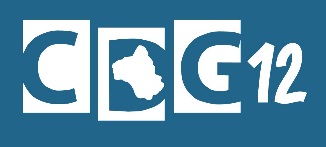 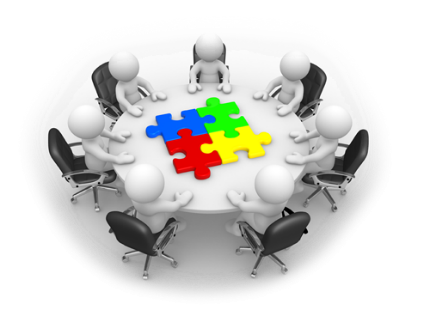 Conseil Médical – Formulaire de saisineCollectivité : …………………………………………………………………………………………………..Adresse : …………………………………………………………………………………………………….............................................................................................................................................................Personne en charge du dossier :…………………………………………………………………………..Téléphone : ………………………………………….Courriel :……………………………………………Service de médecine du travail :               CDG12	        Autres : ………………………………….							        Nom du médecin : ……………………..Nom : ……………………………………………Nom de naissance : ……………………………….…….Prénom : ……………………………………………………………………………………………………...Date et lieu de naissance : …………………………………………………………………………………Adresse :…………………………………………………………………………………………………
Téléphone : …………………………………………………………………………………………………Grade : ………………………………………………………………………………………………………..Statut :       Stagiaire 		   	      Titulaire				  Contractuel      Temps complet           Temps partiel :……………….        Temps non complet :………………………Affectation : …………………………………………………………………………………………………...Fonctions actuelles de l’agent : ……………………………………………………………………………..Date d’entrée dans la FPT :…………………………………………………………………………………Date d’entrée dans la collectivité :…………………………………………………………………………Actuellement (en arrêt, a repris le travail…..) : ………………………………………………………………………………………………………………………………………………………………………………Pour les saisines ci-après : fournir obligatoirement des pièces médicales sous pli confidentiel :Aptitude/Inaptitude physique à l’épuisement des droits statutaires à congés (de Maladie Ordinaire, longue maladie, grave maladie et longue durée) fonctionnaires Congés Longue Maladie (fonctionnaires CNRACL), Grave Maladie (fonctionnaires IRCANTEC et contractuels de droit public) :OctroiRenouvellement à l’occasion du passage à demi-traitement.fournir obligatoirement la lettre de l’agent, le Certificat médical administratif du médecin traitant indiquant que « l’état de santé de l’agent permet l’octroi/le renouvellement d’un congé de ……. » et les arrêts de travail (pour l’octroi)Au terme de la 1ère année de Congé de Longue Maladie, et lorsque la pathologie de l’agent ouvre droit au Congé de Longue Durée, l’agent doit opter par écrit pour (cf information sur le choix optionnel) :    prolongation de CLM ;octroi de CLD.Renouvellement de la disponibilité d’office pour raison de santé (titulaires uniquement)Aptitude/inaptitude physique aux fonctions / aux fonctions du grade / à toutes fonctionsRetraite pour invaliditéRenouvellement temps partiel thérapeutique, si désaccord entre le médecin traitant et le médecin agréé (fonctionnaires CNRACL) ou médecin CPAM (fonctionnaires IRCANTEC)A la 1ère saisine, pour les cas ci-dessous : fournir obligatoirement la déclaration, le CMI (certificat médical initial) « violet », le rapport du médecin du travail en cas de maladie professionnelle.Reconnaissance de l’imputabilité au service en cas de refus par la collectivité(Accident de service/ de trajet/maladie contractée en service/rechute)Fixer la date de consolidation de l’état de santé et/ou le taux d’incapacité permanente partielleEn lien avec l’ATI (allocation temporaire d’invalidité)(Révision quinquennale/à chaque nouvel accident/en cas de radiation des cadres) Autres : ………………………………………………………………………………………………..…………………………………………………………………………………………………………..…………………………………………………………………………………………………………….…………………………………………………………………………………………………………..TYPE de congésDATE/ DUREE